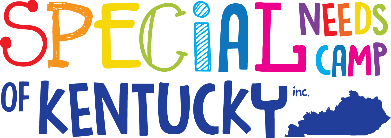 Special Needs Camp of KY, Inc.PO BOX 875Owingsville, KY 40360 (606) 336-0326Website: www.specialneedscamp.orgCamper Application FormJuly 9-13, 2018Name of Camper: ________________________________________________________Parent/Guardian Name: _________________________________________________Address: _________________________________________________City: _____________________ State: ____________ Zip Code: __________Phone: (____) - _____ - _______ Date of Birth: ___/___/_____ Gender: M or FPhone Number (where you can be reached at all times!): (____) - _____ - ______Email Address: ________________________________________________________Height/Weight: ________/_______ Shirt Size: ____________Camper’s Disability(s): _____________________________________________________________________Emergency Contact: ______________________________________________________Relationship to Camper: ____________________ Phone Number: (____) - _____-_______Please list any individuals who are legally denied contact with your child:Name of person(s) transporting child other than parent/guardian/caregiver: _____________________________________________________________________________________Does the camper:1. Wander away from a group: Yes or NoIf yes, explain: _________________________________________________________2. Have difficulty following directions: Yes or NoIf yes, explain: ________________________________________________________3. Have any specific fears, worries, or concerns: Yes or NoIf yes, explain: ________________________________________________________4. Have any specific likes or dislikes: Yes or NoIf yes, please list: ______________________________________________________5. Have any allergies: Yes or NoIf yes, please list here: __________________________________________________6. Need a Personal Care Assistant to attend camp with them: Yes or NoIf yes, please list whom: ________________________________________________Date of Birth: ___/___/_______ Phone: (____)-_____-_______Address: ___________________________________________________________*****The camper should bring his/her special utensils and any other equipment needed. Camp does not have this equipment on hand. Please make sure each piece is clearly marked with camper’s name.******Please list any other information that you feel is important for us to know: ________________________________________________________________________________________________________________________________________________________________________________________________________________________________________________________________________________________________________________________________________________________________________Parent/Guardian Signature: _______________________________________Date: ___/___/_______Please feel free to contact officer at any time if you should have any questions or concerns. They will be more than happy to put your mind at ease:Katelyn Harvey: 606-336-0326Shelby Bennett: 606-922-2680Holly Wells: 606-336-2159Zach Roberts: 606-336-3894*SNCKI reserves the right to accept or deny this application. Notification of decision will be made the first week of May.*  